السيرة الذاتية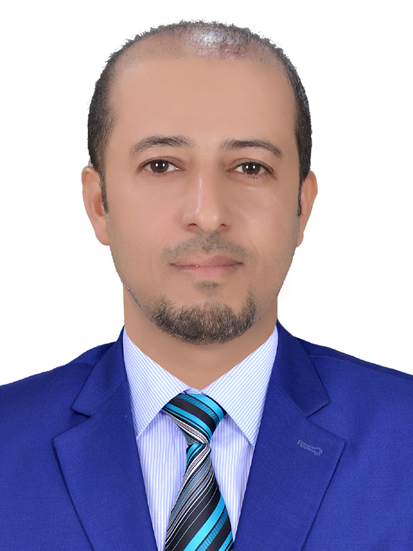 الاســــــــــــم   : وسام محمد منشدتاريخ الميـــلاد  : 1979	الحالة الزوجية : متزوجالديـــــــــــانة   : مسلمالتـخـصــــــص    : اللغة العربية / أدب حديثالوظيفــــــــــــة : تدريسي	الدرجة العلمية :  أستاذ مساعدعنوان العمل   :     جامعة القادسية / كلية التربيةالبريد الإلكتروني : wesam.mohammad@qu.edu.iqأولاً : المؤهلات العلميةثانياً : الالقاب العلميةثالثا" : المقررات الدراسية التى قمت بتدريسهارابعا": ( الاطاريح ، الرسائل ) التي أشرف عليها:خامسا": المؤتمرات والندوات العلمية التي شارك فيهاسادسا"  : الأنشطة العلمية الاخرى سابعا": كتب الشكر ، الجوائز  و شهادات التقدير.ثامنا":البحوث العلمية تاسعا":الكتب المؤلفة أو المترجمة.عاشرا" :اللغــات .عربي            انكليزي          الدرجة العلميةالجامعةالكليـــة التاريخبكالوريوسجامعة القادسيةالآداب24/7/2001الماجستيرجامعة القادسيةالآداب10/1/2005الدكتوراهجامعة القادسيةالتربية17/1/2014أخرىتاللقب العلمي تاريخ الحصول على اللقب 1مدرس 5/ 10 / 20092أستاذ مساعد7 / 9 / 2017تالقســـمالمـــــادةالسنـــــة1اللغة العربيةالمهارات اللغوية2018ـ 20192اللغة العربيةالتعبير والإنشاء2018ـ 2019تاسم الأطروحة  أو  الرسالةالقســـمالسنــة1اللغة الشعرية في ديوان هادي الحمدانياللغة العربية2019  2تالعنوان السنــة مكان الانعقادنوع المشاركة 
( بحث / بوستر حضور)1ندوة مناهج النقد الأدبي في العراق12/12/2018قاعة الفراهيديمحاضر2ندوة يوم اللغة العالمي23/12/2018قاعة الوائليحضور3ندوة الازدواج اللغوي ومشكلةالعربية13/3/2019قاعة الفراهيديحضور4ندوة مصادر الأدب العباسي3/4/2019قاعة الفراهيديحضور5ورشة تعليم العربية لغير الاختصاص3/3/2019مركز الحاسبة التوفلحضور6ورشة عمل نظام المقررات5/3/2019قاعة البيرونيحضورداخل الكليةخارج الكليةتقويم علمي لرسائل الماجستير خبير لغوي في محكمة جنح الدغارة في 7/3/2019تقويم بحوث لأغراض النشر في المجلاتمناقشة الرسائل الجامعيةعضو في لجان الاستلال العلميتكتاب الشكر أو الجائزة أو شهادة التقديرالجهة المانحةالسنة1كتاب شكر لغرض تقويم علمي لرسالة ماجستيرجامعة بابل / كلية التربية 10/10/ 20182كتاب شكر مناقشة رسالة ماجستيرجامعة بابل / كلية التربية20/1/20193كتاب شكر للجهود المبذولة في القسمجامعة القادسية /كلية التربية4/1/20184كتاب شكر مناقشة رسالة ماجستيرجامعة القادسية/ كلية التربية11/3/20195كتاب شكر للحصول على لقب الأستاذ مساعدجامعة القادسية/ كلية التربية19/9/20176كتاب شكر للمشاركة في اللجان الإمتحانيةجامعة القادسية /كلية التربية26/12/20177كتاب شكر للمشاركة في تقويم الرسائلجامعة القادسية /كلية التربية3/7/2018تأسم البحث سنة النشر1الجمالية في النص الشعري مطولة بلقيس إنموذجاً20072اللون ودلالاته في مجموعة عبر الحائط في المرآة لحسب الشيخ جعفر20093أسلوبية التشكيل الصوري عند سليم بركات20154الريف في الشعر العراقي المعاصر 1950ـ197020165أساليب تصوير المرأة في مجموعة من الفم إلى الخاصرة تقطر قصائدي لعبد الزهرة يوسف2018تأسم الكتابسنة النشر12345